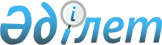 Алматы облысында және Алматы қаласы маңында әлемдік деңгейдегі тау шаңғысы курорттарын дамыту жоспарын бекіту туралыҚазақстан Республикасы Үкіметінің 2012 жылғы 29 желтоқсандағы № 1761 Қаулысы

      Мемлекет басшысының 2012 жылғы 27 қаңтардағы «Әлеуметтік экономикалық жаңғырту – Қазақстан дамуының басты бағыты» атты Қазақстан халқына Жолдауын іске асыру, шетелдік және отандық инвесторлар үшін тартымды инвестициялық ахуал жасау, Алматы облысына және Алматы қаласы маңына туристер ағынын қамтамасыз ету мақсатында Қазақстан Республикасының Үкiметi ҚАУЛЫ ЕТЕДІ:



      1. Қоса беріліп отырған Алматы облысында және Алматы қаласы маңында әлемдік деңгейдегі тау шаңғысы курорттарын дамыту жоспары (бұдан әрі – Жоспар) бекітілсін.



      2. Жоспарды орындауға жауапты орталық және жергілікті атқарушы органдар, сондай-ақ мүдделі ұйымдар:



      1) Жоспарды іске асыру жөнінде шаралар қабылдасын;



      2) жыл сайын, жылдың және жарты жылдықтың қорытындылары бойынша

1 қаңтарға және 1 шілдеге Қазақстан Республикасы Индустрия және жаңа технологиялар министрлігіне Жоспардың іске асырылу барысы туралы ақпарат берсін.



      3. Қазақстан Республикасы Индустрия және жаңа технологиялар министрлігі жыл сайын, 20 қаңтарға және 20 шілдеге Қазақстан Республикасының Үкіметіне Жоспардың іске асырылу барысы туралы жиынтық ақпарат берсін.



      4. Осы қаулының орындалуын бақылау Қазақстан Республикасы Индустрия және жаңа технологиялар министрлігіне жүктелсін.



      5. Осы қаулы қол қойылған күнінен бастап қолданысқа енгізіледі.      Қазақстан Республикасының

      Премьер-Министрі                        С. Ахметов

Қазақстан Республикасы  

Үкіметінің        

2012 жылғы 29 желтоқсандағы

№ 1761 қаулысымен    

бекітілген        

Алматы облысында және Алматы қаласы маңында әлемдік деңгейдегі

тау шаңғысы курорттарын дамыту жоспары

      Аббревиатуралардың толық жазылуы:



      ИЖТМ – Қазақстан Республикасы Индустрия және жаңа технологиялар министрлігі



      АШМ – Қазақстан Республикасы Ауыл шаруашылығы министрлігі



      Қоршағанортамині – Қазақстан Республикасы Қоршаған ортаны қорғау министрлігі



      ККМ – Қазақстан Республикасы Көлік және коммуникация министрлігі



      БҒМ – Қазақстан Республикасы Білім және ғылым министрлігі



      ІІМ – Қазақстан Республикасы Ішкі істер министрлігі



      ТЖМ – Қазақстан Республикасы Төтенше жағдайлар министрлігі



      Еңбекмині – Қазақстан Республикасы Еңбек және халықты әлеуметтік қорғау министрлігі



      ЖРБА – Қазақстан Республикасы Жер ресурстарын басқару агенттігі



      СДШІА – Қазақстан Республикасы Спорт және дене шынықтыру істері агенттігі



      ҚТКШІА – Қазақстан Республикасы Құрылыс және тұрғын үй-коммуналдық шаруашылық істері агенттігі



      ҚР – Қазақстан Республикасы



      МҰТП – мемлекеттік ұлттық табиғи парк



      ТШК – тау шаңғысы курорты
					© 2012. Қазақстан Республикасы Әділет министрлігінің «Қазақстан Республикасының Заңнама және құқықтық ақпарат институты» ШЖҚ РМК
				Р/с

№Іс-шараның атауыІс-шараның атауыАяқталу нысаныЖауапты орындаушыларОрындау мерзіміОрындау мерзіміҚаржыландыру көздері122345561. Тау шаңғысы курорттарын нормативті-құқықтық және институционалдық қамтамасыз ету жөніндегі шаралар (бұдан әрі – ТШК)1. Тау шаңғысы курорттарын нормативті-құқықтық және институционалдық қамтамасыз ету жөніндегі шаралар (бұдан әрі – ТШК)1. Тау шаңғысы курорттарын нормативті-құқықтық және институционалдық қамтамасыз ету жөніндегі шаралар (бұдан әрі – ТШК)1. Тау шаңғысы курорттарын нормативті-құқықтық және институционалдық қамтамасыз ету жөніндегі шаралар (бұдан әрі – ТШК)1. Тау шаңғысы курорттарын нормативті-құқықтық және институционалдық қамтамасыз ету жөніндегі шаралар (бұдан әрі – ТШК)1. Тау шаңғысы курорттарын нормативті-құқықтық және институционалдық қамтамасыз ету жөніндегі шаралар (бұдан әрі – ТШК)1. Тау шаңғысы курорттарын нормативті-құқықтық және институционалдық қамтамасыз ету жөніндегі шаралар (бұдан әрі – ТШК)1. Тау шаңғысы курорттарын нормативті-құқықтық және институционалдық қамтамасыз ету жөніндегі шаралар (бұдан әрі – ТШК)1.Алматы облысы және Алматы қаласы тау шаңғысы курорттарын халықаралық және өңірлік деңгейі бойынша жіктеу жөнінде ұсыныстар енгізуАлматы облысы және Алматы қаласы тау шаңғысы курорттарын халықаралық және өңірлік деңгейі бойынша жіктеу жөнінде ұсыныстар енгізуҚР Үкіметіне ақпаратИЖТМ, Алматы облысы және Алматы қаласы әкімдіктері2013 жылғы I тоқсан2013 жылғы I тоқсанталап етілмейді2.Қазақстан Республикасында Туризмді дамыту тұжырымдасын есепке ала отырып, халықаралық курорттардың даму операторларын және жобаларға мемлекеттің қатысу деңгейін айқындауҚазақстан Республикасында Туризмді дамыту тұжырымдасын есепке ала отырып, халықаралық курорттардың даму операторларын және жобаларға мемлекеттің қатысу деңгейін айқындауҚР Үкіметіне ақпаратИЖТМ, Алматы облысы және Алматы қаласы әкімдіктері2013 жылғы II тоқсан2013 жылғы II тоқсанталап етілмейді3.Іле-Алатау мемлекеттік ұлттық табиғи паркі (бұдан әрі-Іле-Алатау МҰТП) аумағында ТШК үшін жер учаскелеріне құқық беру мәселелері жөнінде ұсыныстар енгізуІле-Алатау мемлекеттік ұлттық табиғи паркі (бұдан әрі-Іле-Алатау МҰТП) аумағында ТШК үшін жер учаскелеріне құқық беру мәселелері жөнінде ұсыныстар енгізуҚР Үкіметіне ақпаратИЖТМ, АШМ, Қоршағанортамині, ЖРБА, Алматы облысы және Алматы қаласы әкімдіктері2013 жылғы III тоқсан2013 жылғы III тоқсанталап етілмейді4.Алматы қаласы ТШК дамытудың жүйелі жоспары (бұдан әрі – Жүйелі жоспар) шеңберінде жобалауға және салуға жоспарланып отырған ТШК аумағындағы объектілерді есепке ала отырып, жаңа мемлекеттік нормативтерді (мемлекеттік нормативтік құжаттарды) әзірлеу немесе қолданыстағыларға өзгерістер енгізу қажеттілігі жөнінде ұсыныстар енгізуАлматы қаласы ТШК дамытудың жүйелі жоспары (бұдан әрі – Жүйелі жоспар) шеңберінде жобалауға және салуға жоспарланып отырған ТШК аумағындағы объектілерді есепке ала отырып, жаңа мемлекеттік нормативтерді (мемлекеттік нормативтік құжаттарды) әзірлеу немесе қолданыстағыларға өзгерістер енгізу қажеттілігі жөнінде ұсыныстар енгізуҚР Үкіметіне ақпаратИЖТМ, ТЖМ, СДШІА, ҚТКШІА2013 жылғы II тоқсан2013 жылғы II тоқсанталап етілмейді5.Жүйелі жоспарды есепке ала отырып, Іле-Алатау МҰТП-нің Бас жоспарын дамыту жөнінде ұсыныстар енгізуЖүйелі жоспарды есепке ала отырып, Іле-Алатау МҰТП-нің Бас жоспарын дамыту жөнінде ұсыныстар енгізуАШМ-нің қорытындысыИЖТМ2013 жыл2013 жылталап етілмейді6.Халықаралық ТШК-тардың іргелес және кіреберіс аумақтары бөлігінде құрылыстың Бас жоспарларына өзгерістер әзірлеу /енгізуХалықаралық ТШК-тардың іргелес және кіреберіс аумақтары бөлігінде құрылыстың Бас жоспарларына өзгерістер әзірлеу /енгізуӘкімдердің қаулыларыАлматы облысы және Алматы қаласы әкімдіктері2013 жыл2013 жылталап етілмейді7.Жүйелі жоспарды іске асыру мәселесі жөнінде халықаралық сарапшыларды тарта отырып, сарапшы Кеңесін құру жөнінде ұсыныстар енгізуЖүйелі жоспарды іске асыру мәселесі жөнінде халықаралық сарапшыларды тарта отырып, сарапшы Кеңесін құру жөнінде ұсыныстар енгізуҚР Үкіметіне ақпаратИЖТМ2013 жылғы I тоқсан2013 жылғы I тоқсанталап етілмейді8.Жүйелі жоспарға сәйкес Алматы қаласының туристік инфрақұрылымын жақсарту жөнінде іс-шаралар жоспарын әзірлеуЖүйелі жоспарға сәйкес Алматы қаласының туристік инфрақұрылымын жақсарту жөнінде іс-шаралар жоспарын әзірлеуӘкімдіктердің қаулысы, ИЖТМ-мен келісуАлматы облысы және Алматы қаласы әкімдіктері2013 жыл2013 жылталап етілмейді9.ТШК-тарды салудың Бас жоспарларын ескере отырып, ТШК-ка тікелей іргелес жатқан аумақтардағы жер учаскелерін Қазақстан Республикасы заңнамасына сәйкес мемлекеттік мұқтаждықтар үшін мәжбүрлі түрде иеліктен шығару мүмкіндігін қарастыру ТШК-тарды салудың Бас жоспарларын ескере отырып, ТШК-ка тікелей іргелес жатқан аумақтардағы жер учаскелерін Қазақстан Республикасы заңнамасына сәйкес мемлекеттік мұқтаждықтар үшін мәжбүрлі түрде иеліктен шығару мүмкіндігін қарастыру ҚР Үкіметіне ақпаратАлматы облысы және Алматы қаласы әкімдіктері2013 жыл2013 жылталап етілмейді2. ТШК-ның инженерлік-көліктік инфрақұрылымын дамыту бойынша шаралар2. ТШК-ның инженерлік-көліктік инфрақұрылымын дамыту бойынша шаралар2. ТШК-ның инженерлік-көліктік инфрақұрылымын дамыту бойынша шаралар2. ТШК-ның инженерлік-көліктік инфрақұрылымын дамыту бойынша шаралар2. ТШК-ның инженерлік-көліктік инфрақұрылымын дамыту бойынша шаралар2. ТШК-ның инженерлік-көліктік инфрақұрылымын дамыту бойынша шаралар2. ТШК-ның инженерлік-көліктік инфрақұрылымын дамыту бойынша шаралар2. ТШК-ның инженерлік-көліктік инфрақұрылымын дамыту бойынша шаралар10.ТШК салудың Бас жоспарлары және жоспарлаудың егжей-тегжейлі жоспарларын әзірлеуге қаражат бөлу жөнінде ұсыныстар енгізуҚР Үкіметіне ақпаратҚР Үкіметіне ақпаратАлматы қаласы мен Алматы облысының әкімдіктері2013 жыл2013 жылталап етілмейді11.Жаңа халықаралық ТШК-ның сыртқы инженерлік-көліктік инфрақұрылымының техникалық-экономикалық негіздемесін әзірлеуге қаражат бөлу жөнінде ұсыныстар енгізуҚР Үкіметіне ақпаратҚР Үкіметіне ақпаратАлматы қаласы мен Алматы облысының әкімдіктері2013 жыл2013 жылталап етілмейді12.Жаңа халықаралық ТШК-ның сыртқы инженерлік-көліктік инфрақұрылымының жобалау-сметалық құжаттамаларын әзірлеуге қаражат бөлу жөнінде ұсыныстар енгізуҚР Үкіметіне ақпаратҚР Үкіметіне ақпаратАлматы қаласы мен Алматы облысының әкімдіктері2013-2015 жылдар2013-2015 жылдарталап етілмейді13.Халықаралық ТШК үшін инженерлік-көліктік инфрақұрылым құрылысының кезеңдері бойынша ұсыныстар енгізуҚР Үкіметіне ақпаратҚР Үкіметіне ақпаратАлматы қаласы мен Алматы облысының әкімдіктері2013 жыл2013 жылталап етілмейді14.Халықаралық ТШК-ның туристік инфрақұрылымы құрылысының фазалары бойынша ұсыныстар енгізуҚР Үкіметіне ақпаратҚР Үкіметіне ақпаратИЖТМ, Алматы қаласы мен Алматы облысының әкімдіктері, Курортты дамыту операторы2013 жыл2013 жылталап етілмейді15.Таудағы туристік маршруттар үшін қосымша туристік инфрақұрылымдарды жобалау және құрылысын салу бойынша ұсыныстар енгізуҚР Үкіметіне ақпаратҚР Үкіметіне ақпаратАлматы қаласы мен Алматы облысының әкімдіктері2014 жыл2014 жылталап етілмейді16.Алматы қаласының халықаралық әуежайын кеңейту бойынша ұсыныстар енгізуҚР Үкіметіне ақпаратҚР Үкіметіне ақпаратККМ, Алматы қаласының әкімдігі2013 жылғы II тоқсан2013 жылғы II тоқсанталап етілмейді17.Қапшағай қаласында жаңа әуежай құрылысын салу бойынша ұсыныстар енгізуҚР Үкіметіне ақпаратҚР Үкіметіне ақпаратККМ, Алматы облысының әкімдігі2013 жылғы II тоқсан2013 жылғы II тоқсанталап етілмейді18.Әуеқатынасын кеңейту және жаңа бағыттар ашу мүмкіндігін қарастыруҚР Үкіметіне ақпаратҚР Үкіметіне ақпаратККМ2013 жыл2013 жылталап етілмейді3. Тау шаңғысы спорты және тау, экологиялық және басқа туризмнің түрлерін дамыту жөніндегі шаралар3. Тау шаңғысы спорты және тау, экологиялық және басқа туризмнің түрлерін дамыту жөніндегі шаралар3. Тау шаңғысы спорты және тау, экологиялық және басқа туризмнің түрлерін дамыту жөніндегі шаралар3. Тау шаңғысы спорты және тау, экологиялық және басқа туризмнің түрлерін дамыту жөніндегі шаралар3. Тау шаңғысы спорты және тау, экологиялық және басқа туризмнің түрлерін дамыту жөніндегі шаралар3. Тау шаңғысы спорты және тау, экологиялық және басқа туризмнің түрлерін дамыту жөніндегі шаралар3. Тау шаңғысы спорты және тау, экологиялық және басқа туризмнің түрлерін дамыту жөніндегі шаралар3. Тау шаңғысы спорты және тау, экологиялық және басқа туризмнің түрлерін дамыту жөніндегі шаралар19.Жүйелі жоспарды есепке ала отырып, тау шаңғысы және тау спортын, экологиялық және туризмнің басқа да түрлерін көпшілікке таныту жөнінде іс-шаралар жоспарын әзірлеуҚР Үкіметіне ақпаратҚР Үкіметіне ақпаратИЖТМ, СДШІА, Алматы қаласы, облыстардың әкімдіктеріИЖТМ, СДШІА, Алматы қаласы, облыстардың әкімдіктері2013 жылғы II тоқсанталап етілмейді20.Тау шаңғысы спорты мен тау туризмін көпшілікке танытумен байланысты жыл сайынғы спорттық және ойын-сауық іс-шараларын (4-тен кем емес) өткізу жөнінде ұсыныстар енгізуИЖТМ-ге ақпаратИЖТМ-ге ақпаратАлматы қаласының әкімдігі СДШІААлматы қаласының әкімдігі СДШІА2013-2020 жылдарталап етілмейді21.Тау шаңғысы спорты мен тау туризмі жөніндегі нұсқаушыларды даярлаудың біліктілік талаптарын жетілдіру жөнінде ұсыныстар енгізуҚР Үкіметіне ақпаратҚР Үкіметіне ақпаратИЖТМ, СДШІАИЖТМ, СДШІА2013 жылталап етілмейді22.Тау шаңғысы спорты мен тау туризмі жөніндегі нұсқаушыларды даярлауды ұйымдастыру және қамтамасыз ету жөніндегі мәселені пысықтауҚР Үкіметіне ақпаратҚР Үкіметіне ақпаратИЖТМ, Алматы қаласының, Алматы облысының әкімдіктеріИЖТМ, Алматы қаласының, Алматы облысының әкімдіктері2013 жылталап етілмейді23.Қазақстан Республикасының жоғары оқу орындарының дене шынықтыру бойынша оқу бағдарламаларына тау шаңғысы спорты мен тау туризмін енгізу жөніндегі мәселені пысықтауҚР Үкіметіне ақпаратҚР Үкіметіне ақпаратИЖТМ, БҒМ, СДШІА, Алматы қаласының, Алматы облысының әкімдіктеріИЖТМ, БҒМ, СДШІА, Алматы қаласының, Алматы облысының әкімдіктері2013 жылталап етілмейді24.Техникалық және кәсіптік білім беруді ұйымдастыру негізінде туризм және қонақжайлық саласындағы мамандарды даярлау жөніндегі кәсіби стандарттарды әзірлеу туралы ұсыныстар енгізуҚР Үкіметіне ақпаратҚР Үкіметіне ақпаратИЖТМ, БҒМ, ЕңбекминіИЖТМ, БҒМ, Еңбекмині2013 жылталап етілмейді25.Таудағы туристік маршруттарды әзірлеу және картаға түсіру жөнінде ұсыныстар енгізу.

Жоғары қауіпті маршруттарды ерекше топқа бөлу. Туристік маршруттар үшін қосымша инфрақұрылымда қажеттілігін (туристер топтарының байланысқа шығатын бақылау пункті, жол көрсеткіштер, күркелер, тұрақтар және т.б.) айқындауИЖТМ-ге ақпаратИЖТМ-ге ақпаратАлматы қаласының және Алматы облысының әкімдіктері, ТЖМАлматы қаласының және Алматы облысының әкімдіктері, ТЖМ2013 жылталап етілмейді26.ТШК сыртқы және ішкі бейне бақылау камераларымен және қарау жүйелерімен жабдықтау жөнінде ұсыныстар енгізуҚР Үкіметіне ақпарат ҚР Үкіметіне ақпарат Алматы қаласының және Алматы облысының әкімдіктері, ІІМАлматы қаласының және Алматы облысының әкімдіктері, ІІМ2013 жылталап етілмейді4. ТШК аумағының экологиялық проблемаларын шешу жөніндегі шаралар4. ТШК аумағының экологиялық проблемаларын шешу жөніндегі шаралар4. ТШК аумағының экологиялық проблемаларын шешу жөніндегі шаралар4. ТШК аумағының экологиялық проблемаларын шешу жөніндегі шаралар4. ТШК аумағының экологиялық проблемаларын шешу жөніндегі шаралар4. ТШК аумағының экологиялық проблемаларын шешу жөніндегі шаралар4. ТШК аумағының экологиялық проблемаларын шешу жөніндегі шаралар4. ТШК аумағының экологиялық проблемаларын шешу жөніндегі шаралар27.ТШК құрылысының жобасын іске асырудың барлық кезеңінде экологиялық талаптардың сақталуына мемлекеттік экологиялық бақылау ұйымдастыру жөнінде ұсыныстар енгізуҚР Үкіметіне ақпаратҚР Үкіметіне ақпаратҚоршағанортамині, Алматы қаласының және Алматы облысының әкімдіктеріҚоршағанортамині, Алматы қаласының және Алматы облысының әкімдіктері2013 жылталап етілмейді28.Экологиялық сараптамалар өткізу жөнінде ұсыныстар енгізуҚР Үкіметіне ақпаратҚР Үкіметіне ақпаратАлматы қаласының және Алматы облысының әкімдіктері, ҚоршағанортаминіАлматы қаласының және Алматы облысының әкімдіктері, ҚоршағанортаминіМЭС өткізудің экологиялық заңнамада белгіленген мерзімдерге сәйкес жобалар түскен сайынталап етілмейді29.ТШК құрылысы бойынша қоғамдық тыңдауларды өткізуҚР Үкіметіне ақпаратҚР Үкіметіне ақпаратАлматы қаласының және Алматы облысының әкімдіктеріАлматы қаласының және Алматы облысының әкімдіктері2013 жыл тоқсан сайынталап етілмейді30.Биоәртүрлілікті сақтау мақсатында Іле-Алатау МҰТП аумағында инженерлік-техникалық араласу және басқа да шаруашылық қызмет деңгейін барынша азайту жөніндегі шараларды әзірлеу бойынша ұсыныстар енгізуҚР Үкіметіне ақпаратҚР Үкіметіне ақпаратИЖТМ, АШМ, ҚТКШІАИЖТМ, АШМ, ҚТКШІА2013 жылталап етілмейді31.Алматы облысының және Алматы қаласының тау шаңғысы курорттарының базасында ерікті түрде апаттан құтқару жұмыстарын қалыптастыру жөнінде ұсыныстар енгізуҚР Үкіметіне ақпаратҚР Үкіметіне ақпаратТЖМ, Алматы қаласының және Алматы облысының әкімдіктеріТЖМ, Алматы қаласының және Алматы облысының әкімдіктері2013 жылталап етілмейді32.ТШК аумағында жануарлардың көші-қон жолдарының бар болуы туралы ұсыныстар енгізуҚР Үкіметіне ақпаратҚР Үкіметіне ақпаратАШМ, ҚоршағанортаминіАШМ, Қоршағанортамині2013 жылталап етілмейді33.ТШК аумағында тоғандар, көпірлер, су өткізу және су жинау құбырларын салу барысында балықтарды және басқа да су жануарларын қорғау жөнінде ұсыныстар енгізуҚР Үкіметіне ақпаратҚР Үкіметіне ақпаратАШМ, ҚоршағанортаминіАШМ, Қоршағанортамині2013 жылталап етілмейді34.ҚР аумағындағы ТШК құрылысы мен жұмыс істеуі, табысты әрі қауіпсіз дамуы, халықты және дүние-мүлікті апатты гидрометеорологиялық құбылыстардан сақтауды қамтамасыз ету мақсатында гидрометеорологиялық және экологиялық мониторингтер жүргізу жөніндегі мәселені пысықтауҚР Үкіметіне ақпаратҚР Үкіметіне ақпаратҚоршағанортаминіҚоршағанортамині2013 жылталап етілмейді35.Іле-Алатау МҰТП-нің аумағында ТШК құрылысына бөлінген таулы алқаптар аумағындағы халықаралық және қазақстандық Қызыл кітапқа енген флора мен фаунаның сирек кездесетін түрлері мекендейтін орындардың мониторингін жүргізуҚР Үкіметіне ақпаратҚР Үкіметіне ақпаратАШМ, ҚоршағанортаминіАШМ, Қоршағанортамині2013 жылталап етілмейді36.ТШК аумағына автокөлік құралдарын кіргізуге шектеу қою шараларын әзірлеу жөнінде ұсыныс енгізуИЖТМ-не ақпаратИЖТМ-не ақпаратАлматы қаласының және Алматы облысының әкімдіктері, ІІМ, АШМАлматы қаласының және Алматы облысының әкімдіктері, ІІМ, АШМ2013 жылдың II тоқсаныталап етілмейді37.Келу жолдары және тұрақ, оның ішінде арнайы көліктер орындарын жобалау жөнінде ұсыныстар енгізуҚР Үкіметіне ақпаратҚР Үкіметіне ақпаратАлматы қаласының және Алматы облысының әкімдіктері, ІІМАлматы қаласының және Алматы облысының әкімдіктері, ІІМ2013 жылталап етілмейді